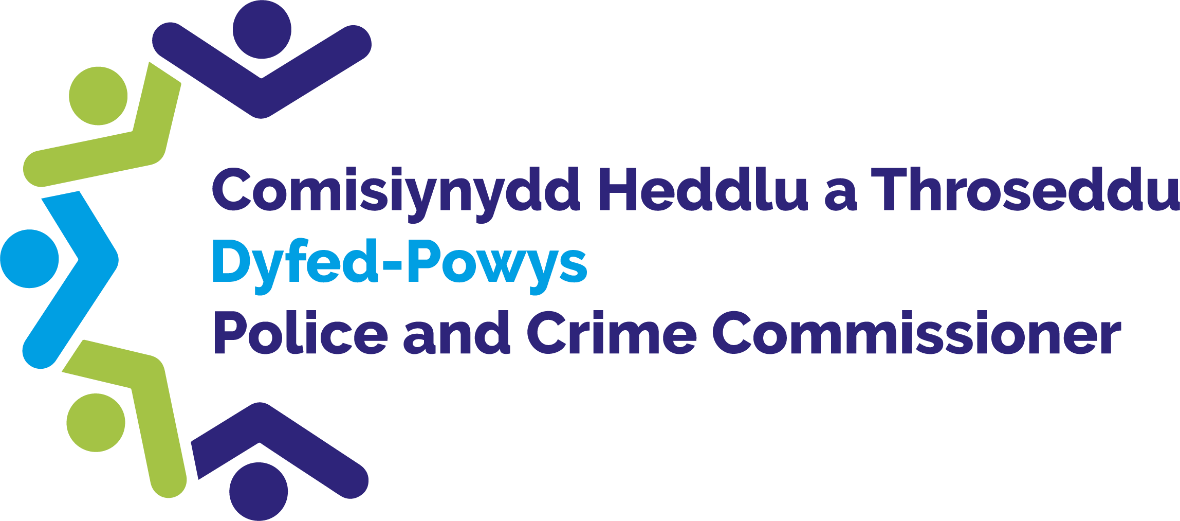 Dyfed-PowysCylch GorchwylPanel Craffu ar Warediadau y Tu Allan i’r LlysRheoli FersiynauCyflwyniadNod Paneli Craffu yw cyflwyno gwell tryloywder a chysondeb o ran y defnydd o Warediadau y Tu Allan i’r Llys, gan gynyddu dealltwriaeth, hyder a ffydd y cyhoedd. Dylent fod o lefel ddigon uchel i roi cwmpas ar gyfer ymagweddau lleol a chaniatáu i swyddogion unigol arfer disgresiwn proffesiynol. I gychwyn, ffocws panel Dyfed-Powys fydd Rhybuddio a Gwarediadau Adferol Ieuenctid gyda golwg ar estyn hyn bob yn dipyn i gwmpasu pob math o warediad y tu allan i’r llys.DibenDiben y panel yw asesu, rheoli ansawdd, a chraffu’n annibynnol ar y defnydd o warediadau y tu allan i’r llys gan Heddlu Dyfed-Powys. Gall y panel gynnig argymhellion, rhoi adborth ar achosion unigol i swyddogion, cyfathrebu canfyddiadau, hyrwyddo arfer da a nodi datblygiadau polisi posibl neu anghenion hyfforddi i’w hystyried gan yr heddlu neu asiantaethau eraill cysylltiedig. Ni all y panel newid canlyniad gwreiddiol yr achos.AelodaethCadeirydd Mainc (Cadeirydd Panel)Cynrychiolydd o’r Tîm Troseddau IeuenctidCyfreithiwr Gwasanaeth Erlyn y GoronPrif Arolygydd, DalfeyddCofrestrydd Troseddau a Digwyddiadau’r HeddluCynrychiolydd o Swyddfa Comisiynydd yr Heddlu a ThrosedduPennaeth Cyfiawnder TroseddolCynrychiolydd o’r Gwasanaeth Prawf CenedlaetholCadeirydd Mainc Ynadon Prif Arolygydd PartneriaethauCynrychiolydd Gwasanaeth Llysoedd a Thribiwnlysoedd EFGan y bydd aelodau panel yn trafod achosion trosedd cyfrinachol sydd wedi cau, sydd ddim ar agor i’r cyhoedd, byddant yn cytuno i beidio â datgelu manylion personol am yr achosion i sefydliadau  neu unigolion y tu allan i’r cyfarfod. Fodd bynnag, caiff aelodau rannu’r prif themâu a’r dysgu â’u cydweithwyr ac er mwyn hwyluso hyn, bydd crynodeb o ganfyddiadau’r panel ar gael. Amlinellir Cytundeb Cyfrinachedd yn ‘Atodiad Ch’ a bydd yr aelodau’n cytuno i lynu wrtho.Dylai aelodau panel wneud eu gorau glas i fynychu cyfarfodydd panel, fodd bynnag, os nad oes modd osgoi absenoldeb, caiff cynrychiolydd, sydd wedi derbyn gwybodaeth briodol, fynychu ar eu rhan.Bydd y panel yn cwrdd yn chwarterol gyda chworwm o bump a ddylai gynnwys y cadeirydd, yr heddlu, GEG a chynrychiolydd o’r Tîm Troseddau Ieuenctid. Os nad yw’r cadeirydd ar gael, bydd y panel yn nodi i ddiben y cyfarfod hwnnw. Ar ôl trafod, bydd pob achos fel arfer yn syrthio i un o bedwar categori – er y byddai barn gan yr aelodau panel ymlaen llaw, mae’n bosibl y bydd eu barn yn newid yn ystod trafodaethau.Defnydd priodol ac yn gyson â pholisïau/canllawiauDefnydd priodol gydag amheuon gan aelodau panelDefnydd amhriodol neu’n anghyson â pholisïau/canllawiauY panel yn methu â dod i benderfyniadSwyddi GwagPan mae llefydd gwag yn codi o fewn y panel, yr asiantaeth sy’n creu’r lle gwag fydd yn gyfrifol am adnabod olynydd addas. Gellir adolygu aelodaeth panel ar unrhyw adeg i sicrhau bod pob asiantaeth berthnasol yn cael ei chynrychioli er mwyn cynorthwyo â’r broses graffu.CadeiryddRôl y cadeirydd yw dewis yr achosion i’w hystyried yn gyntaf, ac yna sicrhau bod pob aelod panel yn cael amser a chyfle cyfartal i roi barn ac adborth ar lafar. Pan mae barn gymysg, bydd yr achos yn cael ei drafod gyda’r nod o gael y mwyafrif o’r aelodau i gytuno a dysgu ar gyfer yr aelodau. Pan na fydd hyn yn cael ei gyflawni, cofnodir yr achos fel ‘categori 4’ ac ni chynigir adborth.Pan nodir adborth cadarnhaol neu ddatblygiadol ar gyfer swyddogion a staff, bydd cynrychiolydd Cyfiawnder Troseddol Heddlu Dyfed-Powys yn symud ymlaen â hyn. Gall yr adborth fod yn adborth ar lafar neu’n adborth ysgrifenedig, neu’n gyfuniad o’r ddau gan ddibynnu beth sy’n briodol a chymesur o dan yr amgylchiadau.Cyfarfodydd PanelBydd dyddiadau a lleoliad cyfarfod y panel yn cael eu cytuno a’u cylchredeg o flaen llaw gan Swyddfa Comisiynydd Heddlu a Throseddu Dyfed-Powys. Os yn briodol, yn achlysurol mae’n bosibl y bydd rhai cyfarfodydd yn cael eu cynnal yn rhithiol drwy lwyfan ar-lein diogel. Rhagwelir y bydd cyfarfodydd panel yn cael eu cynnal yn chwarterol. Bydd rhwng wyth a deg o achosion o ddau fath penodedig o warediad y tu allan i’r llys yn cael eu dethol o leiaf dair wythnos cyn dyddiad cyfarfod y panel craffu. Bydd blaenraglen waith y panel yn cynnwys adolygiadau thematig blynyddol o warediadau y tu allan i’r llys a ddyfarnwyd i gymunedau BAME (pobl dduon ac Asiaidd a lleiafrifoedd ethnig) ac unigolion benywaidd. Cyflwynir rhestr o achosion sy’n dangos RhCU, troseddau ac amgylchiadau a gafodd eu trin o fewn y 3 mis diwethaf i’r Cadeirydd Panel. Bydd y Cadeirydd yn dewis yr achosion i’w hystyried gan y panel yn annibynnol ac ar hap. Gall y dewis fod yn thematig, yn ôl ardal neu’r math o drosedd, fel y cytunir gan y panel, neu fe all fod yn seiliedig ar unrhyw drosedd na fyddai fel arfer yn cael ei chysylltu â gwarediadau y tu allan i’r llys. Os nad oes digon, gellir cynnal hap samplo siawns er mwyn cynyddu nifer.Bydd yr achosion a ddewiswyd yn cael eu hymchwilio a bydd gwybodaeth am yr achosion yn cael ei hanfon at aelodau panel i’w hasesu cyn y cyfarfod panel. Gellir cynnwys arolygon bodlonrwydd dioddefwyr fel rhan o’r wybodaeth achos, yn ogystal ag unrhyw safbwyntiau neu adborth gan y troseddwr sydd ar gael. Bydd rhwng deg ac ugain o achosion gwarediad y tu allan i’r llys yn cael eu hadolygu o fewn pob cyfarfod.  SwyddogaethauFel arfer, bydd gwybodaeth am achosion yn cael ei hanfon at aelodau panel bythefnos cyn y cyfarfod panel. Ar ôl derbyn y wybodaeth achos, bydd aelodau panel yn adolygu’r deunydd ac yn cwblhau’r templed gyda sylwadau a chategori cychwynnol (gweler 1–4 uchod). Gwahoddir aelodau panel i gyflwyno unrhyw ymholiadau i gynrychiolydd Comisiynydd yr Heddlu a Throseddu ymlaen llaw o leiaf wythnos cyn dyddiad y cyfarfod panel. Os oes cwestiynau’n cael eu codi, bydd y rhain yn cael eu hymchwilio a’u trin yn y cyfarfod panel.Yna, mae’r panel craffu’n cyfarfod er mwyn trafod pob achos a, lle bo’n bosibl, dod i benderfyniad. Wrth benderfynu ar gategori’r achos, dylai’r panel ystyried y meini prawf canlynol –Os ar gael, safbwyntiau ac adborth gan y dioddefydd a’r troseddwrCydymffurfiaeth â gweithdrefnau a pholisïau/canllawiau’r heddluY rheswm dros y penderfyniad a’r canlyniadYr effaith bosibl ar y gymunedAmgylchiadau a difrifoldeb y drosedd – nid yn ôl teitl na diffiniadDewisiadau amgen posibl a allai fod wedi bod ar gaelNid oes gan y panel craffu unrhyw allu o ran apelio na chyfeirio. Gellir ailystyried y cylch gorchwyl a’i ddiwygio os oes angen wrth i’r panel esblygu. Gellir symud enghreifftiau o arfer da, tueddiadau a dysgu sefydliadol ymlaen drwy Strwythurau Perfformiad yr Heddlu, cyfarfod Gweithrediadau a’r Pwyllgor Dysgu’r Gwersi a’u cyfathrebu i staff pan fod angen. Cesglir adborth a ffurflenni gorffenedig yr aelodau yn y cyfarfod. Ysgrifennir adroddiad sy’n nodi camau gweithredu a chanfyddiadau allweddol. Cyflwynir yr adroddiad mewn cyfarfod o’r Bwrdd Plismona er ystyriaeth. Bydd camau gweithredu o’r cyfarfod yn cael eu cofnodi ar system olrhain SCHTh. Dylid cwblhau camau gweithredu o fewn 6 wythnos o ddyddiad y cyfarfod a rhoi diweddariad i SCHTh. Bydd negeseuon atgoffa’n cael eu hanfon tua 6 wythnos cyn dyddiad y cyfarfod nesaf.Dylai aelodau Panel fod yn gyfarwydd â chanllawiau ar warediadau y tu allan i’r llys sy’n berthnasol i’r maes maen nhw’n ystyried. Mae angen i aelodau Panel fod yn gyfarwydd â matrics penderfynu Cymdeithas Prif Swyddogion yr Heddlu ar gyfer troseddwyr ifainc a throseddwyr sy’n oedolion a’r Fframwaith Gwarediadau y Tu Allan i’r Llys a geir yn Atodiad D.Ceir siart llif sy’n crynhoi prosesau’r Panel Craffu yn Atodiad B. Dylai ynadon fod yn gyfarwydd â’r canllawiau a osodir gan y Clerc Ynadon. (Dangosir rhai o’r canllawiau yn Atodiad C).Atodiad APANEL CRAFFUADBORTH ACHOSAelod Panel (rhag ofn y bydd ymholiadau): .........................................................................................................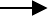 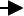 Atodiad B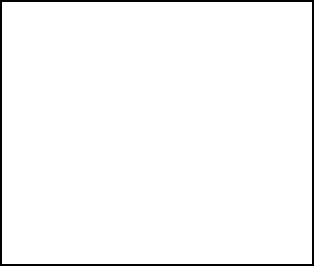 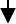 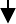 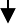 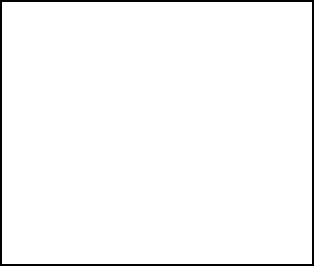 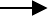 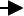 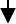 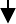 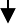 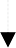 Atodiad CCrynodeb o Ganllawiau ar gyfer cysylltiad ynadon mewn craffu ar ddogfen gwarediadau y tu allan i’r llysCyfrifoldebau ynadon cysylltiedigMae cysylltiad ynadon mewn craffu ar warediadau y tu allan i’r llys yn deillio o’u safle fel dalwyr swydd farnwrol, ac o’r herwydd, mae’n rhaid iddynt gynnal a dangos annibyniaeth farnwrol a chofio bod amhleidioldeb yn hollbwysig ar gyfer rhyddhau swydd farnwrol yn briodol. Er enghraifft, ni ystyrir y byddai ynadon unigol yn ymgysylltu’n uniongyrchol â Chomisiynwyr Heddlu a Throseddu mewn perthynas â pholisïau neu flaenoriaethau plismona lleol o dan y trefniadau hyn. Dylai unrhyw adborth i heddluoedd neu Gomisiynwyr Heddlu a Throseddu fod trwy drefniadau’r panel craffu lleol.Dylai’r holl faterion a ystyrir o fewn y trefniadau craffu aros yn gyfrinachol, ar wahân i’r materion hynny a allai gael eu cyhoeddi mewn ffyrdd priodol fel y gellir eu diffinio gan gylch gorchwyl unigol y trefniadau craffu lleol.Dylid mynegi unrhyw bryderon am y trefniadau drwy lwybrau mewnol yr heddlu gyda chysylltiad priodol y Cadeirydd Mainc a’r Clerc Ynadon perthnasol pan fo’n briodol.Ar yr achlysur prin lle mae amgylchiadau y mae ynad wedi ystyried fel rhan o’r trefniadau craffu yn dod o’i flaen mewn llys ynadon (o bosibl am fethu â chydymffurfio â’r gwarediad y tu allan i’r llys), dylai esgusodi ei hun o’r materion hynny. Nid oes rhaid i faterion gwahanol sy’n ymwneud â’r un diffynnydd greu rwystr tebyg.Cyflwynir crynodeb o’r gwaith gan drefniadau craffu lleol i Gyfarfod Cyffredinol Blynyddol y Fainc berthnasol/Meinciau perthnasol pob blwyddyn. Cwmpas a natur trefniadau craffu sy’n cynnwys ynadonDylai pob trafodaeth ynghylch gwarediadau y tu allan i’r llys fod yn wrtholygol.Mae ynadon sy’n gysylltiedig â threfniadau craffu yno i gael dealltwriaeth o’r penderfyniadau a wnaed a thrwy drafodaeth i hysbysu polisi’r Heddlu mewn perthynas â gwarediadau y tu allan i’r llys yn y dyfodol.Ni fydd modd i Ynadon sy’n gysylltiedig â chraffu newid gwarediadau sydd eisoes wedi’u gwneud.Atodiad ChHeddlu Dyfed-Powys - YMRWYMIAD CYFRINACHEDDDrwy gytuno i fod yn aelodau, mae pob aelod o’r Panel Craffu ar Warediadau y Tu Allan i’r Llys hefyd yn cytuno i’r gofyniad Cyfrinachedd hwn. Diben y panel yw asesu, rheoli ansawdd, a chraffu’n annibynnol ar y defnydd o warediadau y tu allan i’r llys gan Heddlu Dyfed-Powys.Rwy’n deall bod fy rhan i o ran cyflawni’r Diben yn golygu y bydd gennyf fynediad i ddata Heddlu Dyfed-Powys, a bydd data o’r fath yn cynnwys:prosesu gwybodaeth sy’n cael ei chadw ar gyfrifiadur neu ei harddangos drwy ddull electronig arall,neuprosesu gwybodaeth sy’n cael ei chadw ar ffurf ysgrifenedig, argraffedig neu ffotograffig.Rwy’n addo; -Na fyddaf yn cyfathrebu nac yn trafod unrhyw fanylion personol o’r data gydag unrhyw berson arall ar wahân i’r aelodau hynny sy’n rhan o’r panel. Cytunir y gellir rhannu canfyddiadau’r panel gydag aelodau o’r sefydliad y mae’r aelod panel yn perthyn iddo. I’r perwyl hwn, cwblheir adroddiad o ganfyddiadau ar ôl pob cyfarfod.Ni fyddaf yn cadw, tynnu, copïo nac yn defnyddio data Heddlu Dyfed-Powys rwyf wedi cael mynediad ato mewn unrhyw ffordd arall wrth gyflawni fy nyletswyddau ar gyfer unrhyw ddiben arall.Byddaf yn cydymffurfio â’r gweithdrefnau diogelwch system a chorfforol rwyf wedi cael gwybod amdanynt fel aelod o’r panel.Ni fyddaf yn rhannu nac yn cyhoeddi unrhyw ddata a gynhyrchwyd gan ddefnyddio data Heddlu Dyfed-Powys heb ganiatâd y Rheolydd Data ymlaen llaw, nac yn gwneud data o’r fath yn gyhoeddus.Rwy’n deall bod data Heddlu Dyfed-Powys yn ddarostyngedig i ddarpariaethau Deddf Diogelu Data 1998 a thrwy weithredu y tu allan i gwmpas y Cytundeb hwn yn fwriadol neu’n ddi-hid y gallaf ennyn rhwymedigaethau sifil a/neu droseddol.Rwy’n addo ceisio cyngor ac arweiniad yr unigolyn penodol sy’n gweithredu ar ran y Rheolydd Data os bydd gennyf unrhyw amheuon neu bryderon am fy nghyfrifoldebau neu ddefnydd awdurdodedig o’r data a/neu’r data cyfanredol a ddiffinnir yn y Cytundeb.Drwy dderbyn y Cylch Gorchwyl a bod yn rhan o’r Panel Craffu, rwy’n cadarnhau fy mod i wedi darllen, deall a derbyn yr uchod.Llofnod: ………………………………….	Dyddiad :…………………Eich enw mewn print bras: ………………………………Panel Craffu DP – Cylch GorchwylATODIAD DFFRAMWAITH GWAREDIADAU Y TU ALLAN I’R LLYS AR ÔL DEDDF CYMORTH CYFREITHIOL, DEDFRYDU A CHOSBI 2012FersiwnDyddiadAwdurRheswm Dros Newid1.0Medi 2016Karys ThomasFersiwn gyntaf1.1Rhagfyr 2016Claire BryantMân ddiwygiadau1.2Chwefror 2017Claire BryantCynnwys olrhain camau gweithredu2.0Ebrill 2017Claire BryantDileu’r angen i olygu Proses adrodd wedi’idiweddaru3.0Mawrth 2019Caryl BondAdolygiad o aelodaeth y cyfarfodydd.3.1Hydref 2019Claire BryantCynnwys adolygiad thematig blynyddol BAME / unigolion benywaidd.3.2Hydref 2020Caryl BondAdolygiad blynyddol – Ychwanegu’r posibilrwydd o rith-gyfarfodydd drwy lwyfan ar-lein diogel. 4.0Hydref 2022Caryl BondYchwanegwyd gwybodaeth ychwanegol ar nifer yr achosion a adolygwyd ac ychwanegiad cynrychiolydd Gwasanaeth Llysoedd a Thribiwnlysoedd EF i aelodaeth y Panel. Panel:Gwarediad y Tu Allan i’r LlysThema ffocws:Dyddiad y cyfarfod:Cyfeirnod achos:Math o achos:e.e. cwyn / trosedd ac ati.Cynnwys y ffeilachosDylai’r adran hon fod wedi’i chwblhau ar eich cyfer cyn y cyfarfod ac mae’ndarparu rhestr o ddogfennau a geir yn y ffeilGwybodaeth amyr achos /Dylai’r adran hon fod wedi’i chwblhau ar eich cyfer cyn y cyfarfod ac mae’n cynnigamgylchiadau’rtrosolwg o’r achos sy’n cael ei ystyriedachosAgweddaucadarnhaolDefnyddiwch yr adran hon i ddisgrifio agweddau cadarnhaol rydych chi’n teimlo ydylid tynnu sylw atyntAgweddaunegyddolDefnyddiwch yr adran hon i ddisgrifio agweddau negyddol rydych chi’n teimlo ydylid tynnu sylw atyntCategoriCategoriDefnydd priodol ac yn gyson â pholisïauDefnydd priodol gydag amheuonDefnydd amhriodol neu’n anghyson â pholisïauMethwyd â dod i benderfyniadEsboniwch eich rheswm os gwelwch chi’n dda.Esboniwch eich rheswm os gwelwch chi’n dda.Esboniwch eich rheswm os gwelwch chi’n dda.Esboniwch eich rheswm os gwelwch chi’n dda.Ymholiadau agodwydYmholiadau agodwydDefnyddiwch yr adran hon i nodi unrhyw gwestiynau sydd gennych ar gyfer ypanel ar ôl adolygu’r ffeil honDefnyddiwch yr adran hon i nodi unrhyw gwestiynau sydd gennych ar gyfer ypanel ar ôl adolygu’r ffeil honCamaugweithreduDefnyddiwch yr adran hon i nodi unrhyw gamau gweithredu rydych chi’n teimlo y dylai’rpanel gymryd ar ôl adolygu’r ffeil honDefnyddiwch yr adran hon i nodi unrhyw gamau gweithredu rydych chi’n teimlo y dylai’rpanel gymryd ar ôl adolygu’r ffeil honDefnyddiwch yr adran hon i nodi unrhyw gamau gweithredu rydych chi’n teimlo y dylai’rpanel gymryd ar ôl adolygu’r ffeil honDewis o ran gwarediadMath o droseddSafon dystiolaetholA oes angen cyfaddefiad o euogrwydd?A oes angen cytundeb gydag asiantaethau?A oes angen caniatâd clir y troseddwr?A oes angen caniatâd y dioddefydd?A oes cyfiawnder adferol/ iawndal argael?A yw’n ffurfio rhan o gofnod troseddol?DATRYSIAD CYMUNEDOLGall fod yn ddigwyddiad neu’n drosedd lefel isAmheuaeth resymol, gall ymdrin â materion nad ydynt yn droseddau√ Derbyncyfrifoldebx√√ Gall fwrw ymlaen ond rhaid cael cytundeb goruchwylydd a chofnodi’rrhesymwaith√x Gellir datgelu ar wiriad Swyddfa Cofnodion TroseddolUwchRHYBUDD CANABISTrosedd gyntaf o feddu ar ganabis ar gyferdefnydd personolAmheuaeth resymol√x√ Cydymffurfio â’r weithdrefnxxx Gellir datgelu ar wiriad Swyddfa CofnodionTroseddol UwchCRONFA DDATA GENEDLAETHOL YR HEDDLU29 trosedd cosbAmheuaeth resymolxx√ Cydymffurfio, rhaid derbyn hysbysiad√ Ar gyfer lladrad neu ddifrod os yw’r gwerth yn fwy na’r trothwyxx Gellir datgelu ar wiriad Swyddfa CofnodionTroseddol UwchRHYBUDD OEDOLYN neu IEUENCTIDUnrhyw drosedd (cyfeiriwch at y matrics difrifoldeb)Gobaith realistig o euogfarn√√ GEG os yn dditiadwy hysbyswch y Tîm Troseddau Ieuenctid yn unigx diannod ac yn destun achos llys y naill fforddneu’r llall√xx√RHYBUDD AMODOL IEUENCTIDUnrhyw drosedd (cyfeiriwch at y matrics difrifoldeb)Gobaith realistig o euogfarn√√ Timoedd Troseddau Ieuenctid ar gyfer asesiad a chytuno ar amodau√ GEG os yndditiadwy yn unig√x√√RHYBUDD AMODOL OEDOLYNTroseddau dethol yngnghanllawiau HDPGobaith realistig o euogfarn√√ GEG√x√√